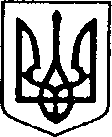 УКРАЇНАЧЕРНІГІВСЬКА ОБЛАСТЬН І Ж И Н С Ь К А    М І С Ь К А    Р А Д АВ И К О Н А В Ч И Й    К О М І Т Е ТР І Ш Е Н Н Явід _______________ 2021 р.		 м. Ніжин		                          № ______Про розгляд матеріалів опікунської ради	Відповідно до статей 34, 42, 52, 53, 59, 73 Закону України «Про місцеве самоврядування в Україні», Регламенту виконавчого комітету Ніжинської міської радиVIII скликання, затвердженого рішенням Ніжинської міської ради Чернігівської області від 24 грудня 2020 року № 27-4-2020, протоколу засідання опікунської ради від 02.04.2021 р. та розглянувши заяви громадян, виконавчий комітет міської ради вирішив:На підставі статті 60, 62, 63 Цивільного кодексу України затвердити подання органу опіки та піклування про те, що ПІП, (25.01.1968 р. н.,) директора Ніжинського дитячого будинку-інтернату, можливо призначити опікуном ПІП,( 24.02.2003  р.н.,) у разі визнання його недієздатним.Начальнику служби у справах дітей Рацин Н.Б. забезпечити оприлюднення даного рішення на офіційному сайті міської ради протягом 5 робочих днів з дня його прийняття.Контроль за виконанням рішення покласти на заступника міського голови з питань діяльності виконавчих органів ради Грозенко І.В.Міський голова                                                                           Олександр КОДОЛАПояснювальна запискадо проекту рішення «Про розгляд матеріалівопікунської ради»	Відповідно до статей 34, 42, 52, 53, 59, 73 Закону України «Про місцеве самоврядування в Україні», Регламенту виконавчого комітету Ніжинської міської ради, затвердженого рішенням Ніжинської міської ради Чернігівської області від 24 грудня 2020 року № 27-4-2020,  протоколу засідання опікунської ради від 02.04.2021 р., та розглянувши заяви громадян виконавчий комітет міської ради вирішив:Проект рішення складається з одного розділу:Розділ І. На підставі статей 60, 62, 63, виконавчий комітет, як орган опіки та піклування, затверджує подання органу опіки та піклування про те, що громадян доцільно або недоцільно призначати опікуном (піклувальником) недієздатної  або обмежено дієздатної особи.Даний проект рішення містить інформацію, яка належить до конфіденційної та  без згоди осіб, яких вона стосується, опублікуванню не підлягає відповідно до статті 32 Конституції України, статей 301, 302 Цивільного кодексу України, Закону України «Про доступ до публічної інформації» №2939-VIвід 13.01.2011р., «Про захист персональних даних» №2297-VIвід 01.06.2010 р. Проект рішення оприлюднений на сайті Ніжинської міської ради 02.04.2021р.Враховуючи вищевикладене, проект рішення «Про розгляд матеріалів опікунської ради» може бути розглянутий на засіданні виконавчого комітету з позитивним вирішення питанням.Доповідати проект рішення «Про розгляд матеріалів опікунської ради» на засіданні виконавчого комітету Ніжинської міської ради буде начальник служби у справах дітей Рацин Н.Б.Заступник міського голови з питань діяльності виконавчих органів ради                       Ірина ГРОЗЕНКО